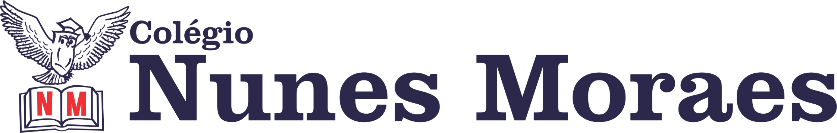   Persistência é motivação que se renova todos os dias.Vamos começar mais uma  tarde de aulas  remotas.  Não deixe de participar via whatsapp, tirando suas dúvidas e vendo as complementações feitas pelos seus professores. Queremos você conosco até o final.1ª AULA: 13h -13:55’ LITERATURA  - PROFESSORA JADNA HOLANDA   CAPÍTULO: 08  - MODERNISMO NO BRASIL           Passo 01 – Assistir à aula 8 (Professora Jadna) sobre o Modernismo no Brasil, pelo link: https://youtu.be/qRhd89EEGIsPasso 02 – Acompanhar o vídeo com a leitura das páginas 4 a 17.Passo 03 – Resolução, “EM SALA”, das questões da página 18 (questões 4 e 5).*Envie foto da atividade realizada para LUIS COORDENADOR. Escreva a matéria, seu nome e seu número em cada página.Passo 04 – Recebimento e correção da atividade de salaPasso 05 – Após a aula, “EM CASA”, resolver questões página 18 (questões de 1 a 3). 2ª AULA: 13:55’-14:50’    –  QUÍMICA 2 –  PROFESSOR FRANCISCO PONTES CAPÍTULO 7 – PROPRIEDADES COLIGATIVAS (PARTE 3).ETAPAS PARA O DESENVOLVIMENTO DA AULAETAPA 1 – ASSISTA à videoaula, utilizando o link a seguir. Link: https://bit.ly/c7quimica2p3 Tempo: ASSISTIR A PARTIR DE 28’20”ETAPA 2 – LEIA a teoria na Apostila SAS – p. 31 A 36, com informações, VÍDEOS e resumos enviados em tempo real pelo professor para o grupo.Tempo: 15’ETAPA 3 – ATIVIDADE DE SALA PARA ENVIOResolva as questões 5, 6 e 7 - atividades propostas, p. 39.Tempo: 15’*Envie foto das atividades resolvidas para LUIS COORDENADOR. Escreva a matéria, seu nome e seu número em cada página.RESUMO: O que foi tratado na aula de hoje! 1) As estratégias utilizadas para medir os efeitos coligativos são a tonometria, a ebuliometria, a criometria e a osmometria.2) No estudo das propriedades coligativas, considera-se o número de partículas dispersas na solução, de modo que, quanto maior for o número de partículas dispersas, maior o efeito coligativo.3) O referencial para as propriedades coligativas deve ser sempre o solvente puro.4) A pressão máxima de vapor de um líquido depende da temperatura e das interações entre as partículas que o constituem.5) A entropia refere-se, em princípio, ao grau de aleatoriedade ou desordem do sistema, de forma que, quanto maior a desordem, maior será a entropia.6) Uma substancia pode ser dissolvida em outra sem sofrer dissociação iônica ou ionização. Assim, em soluções iônicas, deve-se considerar o grau de dissociação, que indica a porcentagem de substancia que se dissociam ao sofrer dissolução.ATIVIDADE PARA CASA (Envio para o professor)Resolva as questões: 8, 9 e 10 (ENEM e vestibulares), p. 41 e 42Data da entrega: 21/05/2020 – quinta-feira.3ª AULA: 14:50’-15:45’ – ÁLGEBRA  -   PROFESSOR BETOWER MORAIS CAPÍTULO 8 - MULTIPLICAÇÃO DE MATRIZES E MATRIZ INVERSA   -  Resolução de exercícios. ORIENTAÇÕES1 – Assista a Vídeo aula pelo link: https://www.youtube.com/watch?v=JY4UyPzbfQU 2 – Como atividade de sala, resolva as questões 03 e 06 das atividades propostas da página 9. *Envie foto das atividades resolvidas para LUIS COORDENADOR. Escreva a matéria, seu nome e seu número em cada página.INTERVALO: 15:45’-16:10’  4ª AULA:   16:10’-17:05’  –  GRAMÁTICA     -    PROFESSOR FLADIMIR CASTRO CAPÍTUL0 8 -  CONCORDÂNCIA VERBAL (CAPÍTULO 8 - PARTE 1 DE 3)Passo 01 – Veja a introdução ao conteúdo feita pelo professor vídeo via WhatsApp. (2 minutos)Passo 02 - Assistir à aula do dia 28/04 sobre o conteúdo referente à Concordância verbal. LINK:https://www.youtube.com/watch?v=KiO7fYJiC-k&list=PL0MlWarTr_1a7Iui-CvFY-hhNmuXsgRB8&index=38 Obs: Assista ao  vídeo até o ponto de 25:23 minutos, momento em que ela finaliza regras sobre situações, antes dela passar para expressões específicas. O resto fica para a próxima aula.Passo 03  - Resolva a atividade que será enviada pelo WhatsApp.*Envie foto das atividades resolvidas para LUIS COORDENADOR. Escreva a matéria, seu nome e seu número em cada página.5ª AULA:   17:05’ – 18:00’   - FÍSICA 2  -    PROFESSSOR BETOWER MORAIS   CAPÍTULO 6 - POTENCIAL ELÉTRICO – DIFERENÇA DE POTENCIAL  Páginas 12 a 21  ORIENTAÇÕES1 – Assista a Vídeo aula pelo link:   https://www.youtube.com/watch?v=_w2HMcOMhwk2 – Resolva, como atividade de sala, a questão 02 das atividades de sala da página 29 e questão 03 das atividades propostas da página 30. *Envie foto das atividades resolvidas para LUIS COORDENADOR. Escreva a matéria, seu nome e seu número em cada página.DIA 19 DE MAIO DE 2020 – 2ª SÉRIE EM – TURMA BVOCÊ FEZ UM BOM TRABALHO. ORGULHE-SE DE SI MESMO(A).  